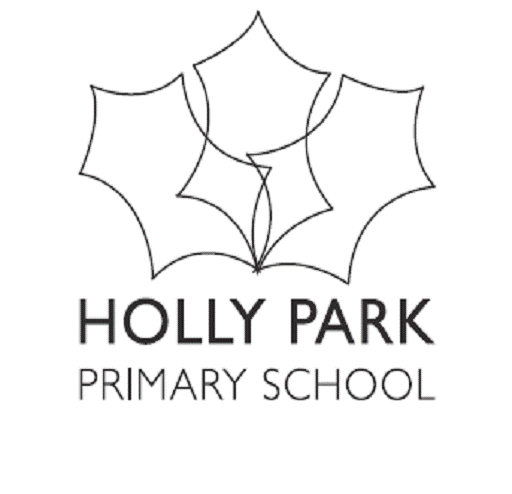 Interest in joining a Staff Run Club for Autumn Half Term 1Dear ParentsThe clubs for the last few years have run really well and I have had a lot of positive feedback from both parents and children. Remember that these staff run clubs run on a half term basis to maximise the number of pupils over a year who can get involved. Many of these clubs will be held at lunchtime. Of course, numbers will be restricted and some children will be disappointed this term. Mrs Thomas will manage the club membership over the year to ensure that there is fair access to the clubs. If clubs are oversubscribed this term, then pupils will be chosen at random out of a hat. These are the clubs on offer this half term. These clubs will run from Monday 17th September – Friday 19th October. Then we will have new clubs.In addition there will be football club for girls run by Mr Carini, a running club run by Mr Bourne and Mr Carini, (invitation only) a netball club run by Mrs Casey & Mrs Roe and of course choirs run by Mr Hogan. There will also be  rock band, string ensemble and wind band.There will be a charge of £1 for each child attending a staff run club for the half term. These staff run clubs are in addition to the clubs run by Non Stop Action which are booked separately on line through Non Stop Action.Please hand in the clubs form to your class teacher by Thursday 13th September at 3.30pm.Many thanks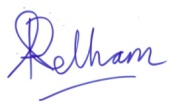 Ann PelhamHead TeacherYear GroupClubRun byWhenYear 1Lego clubMiss RichardsonMonday 3.30-4.15Year 1 Construction clubMrs Walton & Mrs MooreTuesday lunchtimeYear 1Drawing clubMs OwenTuesday lunchtimeYear 2Lego clubMiss RichardsonTuesday 3.30-4.15Year 2Drawing clubMrs MirWednesday lunchtimeYear 3Hama beads clubMrs ThomasWednesday lunchtimeYear 3Gymnastics clubMrs KellyThursday lunchtimeYear 3Lego clubMr TurnerTuesday lunchtimeYear 4Pictionary clubMiss MichaelMonday lunchtimeYear 4Gardening ClubMiss Giles and Mrs PearceTuesday lunchtimeYear 4Clay modellingMrs FitzpatrickThursday lunchtimeYear 5/6Poppy ClubMrs PelhamWednesday lunchtimeYear 5/6Reading clubMrs HassanThursday lunchtimeYear 5/6Sewing clubMiss HarrisonThursday 3.30-4.15